社会福祉法人 青葉福祉会令和5年度新卒者　採用選考実施要項≪　正職員用　≫1．募集職種及び採用人数等　　①募集職種：保育教諭、介護員（ソーシャルワーカー含む）、生活指導員　　②採用人数：20名程　　③採  用  日：令和   5年　4月　1日2．応募要件（次の要件を満たす方）①令和5年度新卒者（令和4年3月卒業見込み）の方②保育教諭は、保育士資格及び幼稚園教諭免許を取得見込の方3．選考日程等＜オンライン試験＞＜面接＞4．オンライン試験応募方法①応募期限：試験日①～③　希望日の3日前まで②応募方法：HPフォーマットよりエントリー　　　　　　URL：⇒http://aofuku.or.jp/blog/77195．オンライン試験後の流れ　　①メールにてオンライン試験結果を通知します。　　②必要書類を下記「必要書類送付先」に送付してください。　　　　必要書類：履歴書（写真貼付）、卒業見込証明書、資格取得見込み証明書　　③応募書類受付後、採用担当者から一次面接の日時を直接応募者の方へ連絡します。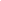 ※配属先の希望がある場合には、その旨を履歴書に記載してください。　　※配属先が必ずしも希望に沿えるとは限りませんのでご了承ください。5．最終選考結果・ご応募いただいてから、最終選考後の内定可否までは概ね１か月間程度を予定しています。・最終選考から内定可否までは10日以内に書面により通知します。・上記に関わらず、応募者多数の場合は上記の期間よりお時間をいただく場合や応募を締め切らせていただく場合もありますので、ご了承ください。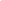 日　　時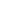 第１回：6月11日(土)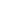 第２回：9月10日(土)　　　　 第３回：12月10日(土)　場　　所オンライン（Zoomを使用）試験内容一般問題、専門分野問題日　　時オンライン試験選考通過後に実施　※日時は個別に設定させていただきます。場　　所オンライン（Zoomを使用）又は対面選考内容個人面接（３０分程度）